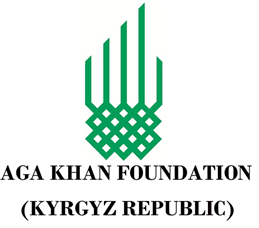 Стандартная конкурсная документацияна закупку товаровметодом запроса ценовых предложенийСОДЕРЖАНИЕПРИГЛАШЕНИЕ К УЧАСТИЮ В ЗАПРОСЕ ЦЕНОВЫХ ПРЕДЛОЖЕНИЙ		      (Приложение № 1)ПЕРЕЧЕНЬ ЦЕН И ГРАФИК ПОСТАВОК		     (Приложение № 2) ИНФОРМАЦИЯ О ТЕХНИЧЕСКОМ СООТВЕТСТВИИ 	     (Приложение №3)ФОРМА ЗАЯВКИ / СВЕДЕНИЯ О КВАЛИФИКАЦИИ(Приложение №4)Приложение № 1ПРИГЛАШЕНИЕ К УЧАСТИЮ В ЗАПРОСЕ КОТИРОВОК  Уважаемый Поставщик,Филиал Фонда Ага Хана в Кыргызской Республике в рамках проекта «Местное преобразование» приглашает к участию в тендере по поставке материалов и оборудований для реабилитации скважин в Араванском и Ноокатском районах Ошской области и запрашивает тендерные предложения по нижеследующим Лотам:Информация по техническим спецификациям и требуемым объемам прилагается. Вам необходимо предоставить ценовое предложение по всем позициям Лота/Лотов, объединенным в настоящем приглашении. Оценка будет производиться по всем позициям Лота. Контракт присуждается компании, предложившей наименьшую общую оцененную стоимость по всем позициям Лота.  Вам следует нам предоставить оригинал ценовой котировки (конверт) вместе с прилагаемыми приложениями, запечатанный в конверт с обязательной маркировкой «Тендер RFQ-AKFKG-LOCALIMPACT-BA014», адресовано и доставлено по следующему адресу: Офис Филиала Фонда Ага Хана в городе Ош, ул. П. Айтмаматова 15.Дополнительную информацию можно получить обратившись на электронную почту: msdspkg.procurement@akdn.org  Крайний срок подачи ценовых котировок является: 28.06.2024 г. 15:00 (Местное время).Ваша ценовая котировка должна быть на русском или кыргызском языке и должны сопровождаться соответствующей технической документацией и другими печатными материалами или уместной информацией по каждой позиции.Поставщик должен предоставить следующий перечень документов вместе с тендерной заявкой для подтверждения квалификации:Юридические документы участника для проверки правомочности Участника,     для юридических лиц: копия свидетельства МЮ КР и Устава организации;    Справку Налоговой службы об отсутствии задолженности по налогам и страховым взносам к окончательному сроку подачи конкурсных заявок (принимаются электронные справки);Копии успешно завершённых контрактов на общую сумму не менее 15 млн сом (выполнение аналогичных поставок), выполненных в течение последних 2 лет (с 2022 года) со схожими техническими характеристиками;Не менее 2 рекомендательных писем от предыдущих заказчиков;Ваша Тендерная заявка должна также содержать следующие заполненные формы и документы с подписью и печатью:Перечень цен и график поставок;Информация о Техническом соответствии товаров и материалов.Форма тендерной заявки/ Сведения о квалификацииТЕХНИЧЕСКОЕ ОПИСАНИЕ: Участник торгов должен представить полное техническое описание предлагаемого оборудования/товара. ЦЕНЫ: Цены указываются в Кыргызских сомах для требуемых товаров/услуг, включая транспортировку до конечного места назначения, указанного в ТД, которая должна включать все налоги, НДС, таможенные сборы, стоимость наземных транспортных услуг и погрузки/разгрузки.АЛЬТЕРНАТИВНЫЕ ПРЕДЛОЖЕНИЯ: Каждому поставщику разрешается предоставлять только одно ценовое предложение и не разрешается изменять его, альтернативные предложения не рассматриваются. ОЦЕНКА КОТИРОВОК: при оценке котировок Покупатель определит оценочную стоимость по каждой тендерной заявке путем уточнения цены котировки через исправление всех возможных арифметических ошибок следующим образом: в случае расхождения между суммами, прописанными цифрами и словами, определяющей будет сумма, прописанная словами. в случае расхождения между единичной стоимостью и общей суммой, полученной путем умножения единичной стоимости на количество, определяющей будет указанная единичная стоимость. если Поставщик откажется принимать исправление, его котировка будет отклонена. ПРИСУЖДЕНИЕ КОНТРАКТА. Филиал Фонда Ага Хана в Кыргызской Республике выбирает победителя основываясь на принципе «наилучшая цена/предложение», согласно критериям, указанным в Запросе на предоставление заявки. Несмотря на то, что цена является важным критерием, она не является основным. Участник с наименьшим ценовым предложением не является победителем тендера по умолчанию. Филиал Фонда Ага Хана в Кыргызской Республике оставляет за собой право выбрать Участника, которого посчитает наиболее подходящим для выполнения поставок, его оценка окончательна и никакие изменения или дополнительная информация, кроме запрошенных Филиалом Фонда Ага Хана в Кыргызской Республике у всех Участников в случае возникновения вопросов, рассматриваться не будут. Следовательно, первоначальное предложение должно содержать оптимальные условия поставки как по стоимости или цене, так и с технической стороны. Филиал Фонда Ага Хана в Кыргызской Республике оставляет за собой право вести обсуждения в случае, если посчитает таковое необходимым.Никто из Участников не должен предпринимать попыток связаться с членами тендерной комиссии в период оценки предложений, в противном случае Участник автоматически будет дисквалифицирован.ПЕРИОД ДЕЙСТВИЯ ПРЕДЛОЖЕНИЯ: Ваша котировка должна быть действительной в течение 60 дней, начиная с крайнего срока получения котировок.ГРАФИК И УСЛОВИЯ ПОСТАВКИ: Ожидаемый срок выполнения услуг не позднее 30 календарных дней с даты подписания контракта. ГАРАНТИЯ: Предложенные товары должны быть новыми.ОПЛАТА ПО СЧЕТАМ может производиться следующим образом: 100 % оплаты будет произведено после завершения полного объема поставок в течение тридцати (30) календарных дней со дня подписания Акта приема товаров и предоставления документов по оплате Поставщиком.АДРЕС ДОСТАВКИ/ПУНКТ НАЗНАЧЕНИЯ: все Лоты должны быть доставлены по адресам указанных в приложении №2Приложение № 2ПЕРЕЧЕНЬ ЦЕН И ГРАФИК ПОСТАВОКИнформация о компании:Наименование компании: ___________________________________________________________________Ф.И.О. уполномоченного представителя компании: _____________________________________________(Название компании: _______________________________________, согласен обеспечить Филиал Фонда Ага Хана в Кыргызской Республике, товарами/услугами, отвечающими следующим характеристикам, согласно общим условиям и ответственности, которым я обязуюсь следовать.ЛОТ №1Поставка материалов и оборудований для реабилитации скважин в Араванском и Ноокатском районах Ошской областиОжидаемый срок завершения поставок не позднее 30 календарных дней с даты подписания контракта.Общая стоимость должна указываться с учетом всех налогов, перевозки и разгрузки до адреса доставки.Срок действия ценового предложения в течение 60 дней Дата «_____»           июня               2024 г._______________________                      ________________________              _____________________________(Наименование Поставщика)                             (ФИО, Должность)                               (Подпись и печать)Эл. адрес:____________________Телефон:_____________________              Юр.адрес:_____________________			Приложение №3ТЕХНИЧЕСКИЕ СПЕЦИФИКАЦИИ указаны в отдельном документе формата excel «Технические спецификации материалов, оборудований для реабилитации скважин» который является неотъемлемой частью настоящей тендерной документации и должен в заполненном виде с печатью и подписью вкладки каждого объекта скважины и предоставлен вместе с тендерной заявкой Участника.ДОКУМЕНТЫ, ПОДТВЕРЖДАЮЩИЕ УКАЗАННЫМ ТЕХНИЧЕСКИМ СПЕЦИФИКАЦИЯМ НА ПРЕДЛАГАЕМЫЕ ОБОРУДОВАНИЯ (КОПИИ СЕРТИФИКАТОВ СООТВЕТСТВИЯ), ДОЛЖНЫ БЫТЬ ПРЕДОСТАВЛЕНЫ ВМЕСТЕ С ТЕНДЕРНЫМ ПРЕДЛОЖЕНИЕМ.Требования к упаковке: Все материалы должны быть новыми и упакованы в соответствующем виде для транспортировки.Перед поставкой (отправкой) потребителю Поставщик в обязательном порядке приглашает представителя Филиала Фонда Ага Хана в Кыргызской Республике для осмотра партии товара на соответствие с указанными техническими спецификациями.Дата «_____»                          2024 г._______________________                       _______________________             ____________________(Наименование Поставщика)                             (ФИО, Должность)                               (Подпись и печать)Приложение №4ФОРМА ТЕНДЕРНОЙ ЗАЯВКИ  	______________________ [дата]Кому	: Филиалу Фонда Ага Хана в Кыргызской РеспубликеАдрес: Кыргызская Республика, город Ош, ул. П.Айтмаматова, дом №15Наименование тендера: Материалы и оборудования для реабилитации скважинИзучив Тендерную документацию, включая все приложения, мы, нижеподписавшиеся, предлагаем выполнить поставку полного объема материалов и оборудования для реабилитации скважин в полном соответствии с условиями Тендерной документации на сумму: Лот №1: Поставка материалов и оборудований для реабилитации скважин в Араванском и Ноокатском районах Ошской области на сумму ______ [указать цену лота цифрами и прописью) сом;ВСЕГО: _______________ [указать общую сумму Тендерной заявки цифрами и прописью] сом. (Примечание: Поставщик указывает цены по тем лотам, по которым он подает Тендерную заявку). "Перечень цен», является неотъемлемой частью Тендерной заявки и включает все затраты, налоги, пошлины и сборы, изымаемые на территории Кыргызской Республики (если требования конкурсной документации иные, включить иные условия).Мы предлагаем завершить выполнение полного объема работ, описанных в Контракте в течение периода ___________месяцев / дней с даты подписания контракта.Мы понимаем, что вы не обязаны принимать предложение с наименьшей стоимостью, или какое-либо другое из полученных Вами предложений.Настоящим подтверждаем, что данная тендерное предложение соответствует сроку действия тендерной заявки, указанному в запросе котировок, и принимаем условия тендера.ФИО и должность уполномоченного лица: __________________________Подпись и печать Поставщика ____________________________________Лот №1Поставка материалов и оборудований для реабилитации скважин в Араванском и Ноокатском районах Ошской области№НаименованиеЕд. изм.КоличествоЦена за единицуОбщая стоимостьАдрес доставки и разгрузки: Ошская область, Ноокатский район, Исановский АА, с. Федоров, скважина №2373-ДАдрес доставки и разгрузки: Ошская область, Ноокатский район, Исановский АА, с. Федоров, скважина №2373-ДАдрес доставки и разгрузки: Ошская область, Ноокатский район, Исановский АА, с. Федоров, скважина №2373-ДАдрес доставки и разгрузки: Ошская область, Ноокатский район, Исановский АА, с. Федоров, скважина №2373-ДАдрес доставки и разгрузки: Ошская область, Ноокатский район, Исановский АА, с. Федоров, скважина №2373-ДАдрес доставки и разгрузки: Ошская область, Ноокатский район, Исановский АА, с. Федоров, скважина №2373-Д1Насос ЭЦВ10-63-100 мощн. 33 кВтшт.12Кабель ВВП - 35 мм2м3453Болт с гайками и шайбами, диаметром 16 ммшт124Прокладка из паронита марки ПМБ, толщиной 2 мм, диаметром до 150 мм1000 шт.0,0025Фланцы стальные плоские приварные из стали ВСт3сп2, ВСт3сп3; давлением 1.0 МПа (10 кгс/см2), диаметром 133 ммшт.26Задвижка d=133мм (150 мм)шт.17Водоподъемная труба с резбой  д.133мм.1158Станция управление 160Ашт.19Стойки сборные железобетонные под электрооборудование (КТП 100/10–0,4.)м31,210КТП 100/10–0,4. ТМ -100, в комплекте с коммутационными оборудованиями,компл111Счетчик электроэнергии типа АСКУЭ, 3-фазнаяшт.112Разъединительный пункт с приводом ПРМ-10 РЛНДА-1-10компл113Щит распределительный навесной ЩРн-72з IP31 с замкомшт.114Ж/бетонная опора СВ-110х3,5,шт315Стык подкосшт116Изолятор ШФ-10Гшт1417Траверсы стальные ТМ-3, с хомутами в комплекте с болт, гайкойшт.318Провода неизолированные для воздушных линий электропередачи из стальных оцинкованных проволок 1 группы и алюминиевых проволок марки АС, сечением 35/6.2 мм2м2019Провода неизолированные для воздушных линий электропередачи из стальных оцинкованных проволок 1 группы и алюминиевых проволок марки АС, сечением 50/8 мм2м3020Автоматический выключатель ВА88-35–3, р 630 Ашт121Сталь углеродистая обыкновенного качества, марка стали ВСт3пс5-1, круглая диаметром 10 ммт0,0622Камера распределительная КСО-385-05 на 10квшт.123Стойки для ограждения ж/б 2С24а 2400*140*140ммшт.824Сетка Рабица из проволоки диаметром 1,6 мм без покрытия, 45х45 ммм23025Лоток ЛР-40 /2шт по 6м/м12Адрес доставки и разгрузки: Ошская область, Ноокатский район, Исановский АА, с. Федоров, скважина №2775-ДАдрес доставки и разгрузки: Ошская область, Ноокатский район, Исановский АА, с. Федоров, скважина №2775-ДАдрес доставки и разгрузки: Ошская область, Ноокатский район, Исановский АА, с. Федоров, скважина №2775-ДАдрес доставки и разгрузки: Ошская область, Ноокатский район, Исановский АА, с. Федоров, скважина №2775-ДАдрес доставки и разгрузки: Ошская область, Ноокатский район, Исановский АА, с. Федоров, скважина №2775-ДАдрес доставки и разгрузки: Ошская область, Ноокатский район, Исановский АА, с. Федоров, скважина №2775-Д26Насос ЭЦВ10-65-110, мощн. 33 кВтшт.127Кабель ВВП - 35 мм2м36028Болт с гайками и шайбами, диаметром 16 ммшт1229Прокладка из паронита марки ПМБ, толщиной 2 мм, диаметром до 150 мм1000 шт.0,00230Фланцы стальные плоские приварные из стали ВСт3сп2, ВСт3сп3; давлением 1.0 МПа (10 кгс/см2), диаметром 133/150 ммшт.231Задвижка д=133мм (150 мм)шт.132Водоподъемная  труба с резбой  д.133ммм12033Станция управление  160Ашт.134Счетчика электроэнергии типа АСКУЭ, 3-х фазнаяшт.135Разъединительный пункт с приводом ПРМ-10 РЛНДА-1-10компл136Щит распределительный навесной ЩРн-72з IP31 с замкомшт.137Ж/бетонная опора СВ-110х3,5,шт238Стык подкосшт139Изолятор ШФ-10Гшт840Траверсы стальные ТМ-3, с хомутами в комплекте с болт, гайкойшт.241Провода неизолированные для воздушных линий электропередачи из стальных оцинкованных проволок 1 группы и алюминиевых проволок марки АС, сечением 35/6.2 мм2м2042Провода неизолированные для воздушных линий электропередачи из стальных оцинкованных проволок 1 группы и алюминиевых проволок марки АС, сечением 50/8 мм2м3043Автоматический выключатель ВА88-35-3, р 630 Ашт144Сталь углеродистая обыкновенного качества, марка стали ВСт3пс5-1, круглая диаметром 10 ммт0,0645Камера распределительная КСО-385-05 на 10квшт.146Стойки для ограждение ж/б 2С24а 2400*140*140ммшт.847Сетка Рабица из проволоки диаметром 1,6 мм без покрытия, 45х45 ммм23048Лоток ЛР-40  /2шт по 6м/м12Адрес доставки и разгрузки: Ошская область, Ноокатский район, Исановский АА, с. Федоров, скважина №2771-ДАдрес доставки и разгрузки: Ошская область, Ноокатский район, Исановский АА, с. Федоров, скважина №2771-ДАдрес доставки и разгрузки: Ошская область, Ноокатский район, Исановский АА, с. Федоров, скважина №2771-ДАдрес доставки и разгрузки: Ошская область, Ноокатский район, Исановский АА, с. Федоров, скважина №2771-ДАдрес доставки и разгрузки: Ошская область, Ноокатский район, Исановский АА, с. Федоров, скважина №2771-ДАдрес доставки и разгрузки: Ошская область, Ноокатский район, Исановский АА, с. Федоров, скважина №2771-Д49Насос ЭЦВ10-63-100, мощн. 33 кВтшт.150Кабель ВВП - 35 мм2м34551Болт с гайками и шайбами, диаметром 16 ммшт1252Прокладка из паронита марки ПМБ, толщиной 2 мм, диаметром до 150 мм1000 шт.0,00253Фланцы стальные плоские приварные из стали ВСт3сп2, ВСт3сп3; давлением 1.0 МПа (10 кгс/см2), диаметром 133 ммшт.254Задвижка д=133мм (150 мм)шт.155Водоподъемная  труба с резьбой  д.133ммм11556Станция управление  160Ашт.157Счетчик  электроэнергии типа АСКУЭ, 3-х фазнаяшт.158Разъединительный пункт с приводом ПРМ-10 РЛНДА-1-10компл159Щит распределительный навесной ЩРн-72з IP31 с замкомшт.160Ж/бетонная опора СВ-110х3,5,шт261Стык подкосшт162Изолятор ШФ-10Гшт863Траверсы стальные ТМ-3, с хомутами в комплекте с болт, гайкойшт.264Провода неизолированные для воздушных линий электропередачи из стальных оцинкованных проволок 1 группы и алюминиевых проволок марки АС, сечением 35/6.2 мм2м2065Провода неизолированные для воздушных линий электропередачи из стальных оцинкованных проволок 1 группы и алюминиевых проволок марки АС, сечением 50/8 мм2м3066Автоматический выключатель  ВА88-35-3, р 630 Ашт167Сталь углеродистая обыкновенного качества, марка стали ВСт3пс5-1, круглая диаметром 10 ммт0,0668Камера распределительная КСО-385-05 на 10квшт.169Стойки для ограждение ж/б 2С24а 2400*140*140ммшт.870Сетка Рабица из проволоки диаметром 1,6 мм без покрытия, 45х45 ммм23071Лоток ЛР-40  /2шт по 6м/м12Адрес доставки и разгрузки: Ошская область, Ноокатский район, Исановский АА, с. Чеч-Добо, скважина №1694Адрес доставки и разгрузки: Ошская область, Ноокатский район, Исановский АА, с. Чеч-Добо, скважина №1694Адрес доставки и разгрузки: Ошская область, Ноокатский район, Исановский АА, с. Чеч-Добо, скважина №1694Адрес доставки и разгрузки: Ошская область, Ноокатский район, Исановский АА, с. Чеч-Добо, скважина №1694Адрес доставки и разгрузки: Ошская область, Ноокатский район, Исановский АА, с. Чеч-Добо, скважина №1694Адрес доставки и разгрузки: Ошская область, Ноокатский район, Исановский АА, с. Чеч-Добо, скважина №169472Насос ЭЦВ8-40-110 с мощностью 22 кВтшт.173Кабель ВВП - 35 мм2м34574Болт с гайками и шайбами, диаметром 16 ммшт1275Прокладка из паронита марки ПМБ, толщиной 2 мм, диаметром до 150 мм1000 шт.0,00276Фланцы стальные плоские приварные из стали ВСт3сп2, ВСт3сп3; давлением 1.0 МПа (10 кгс/см2), диаметром 100 ммшт.277Задвижка D=100мм шт.178Водоподъемная  труба  с резьбой  D=108ммм11579Станция управление  80Ашт.180Стойки сборные железобетонные под электрооборудование (КТП-100/0,4кВт)м31,281КТП 100/10-0,4. ТМ -100, в комплекте с коммутационными оборудованиями,компл182Счетчик электроэнергии типа АСКУЭ, 3-х фазнаяшт.183Разъединительный пункт с приводом ПРМ-10 РЛНДА-1-10компл184Щит распределительный навесной ЩРн-72з IP31 с замкомшт.185Ж/бетонная опора СВ-110х3,5,шт386Стык подкосшт187Изолятор ШФ-10Гшт688Траверсы стальные ТМ-3, с хомутами в комплекте с болт, гайкойшт.289Провода неизолированные для воздушных линий электропередачи из стальных оцинкованных проволок 1 группы и алюминиевых проволок марки АС, сечением 50/8 мм2м31090Автоматический выключатель ВА88-35–3, р 630 Ашт191Сталь углеродистая обыкновенного качества, марка стали ВСт3пс5-1, круглая диаметром 10 ммт0,0692Камера распределительная КСО-385-05 на 10квшт.193Стойки для ограждения ж/б 2С24а 2400*140*140ммшт.894Сетка Рабица из проволоки диаметром 1,6 мм, 45х45 ммм230Адрес доставки и разгрузки: Ошская область, Араванский район, АА Тоо-Моюн, с. Керкидан, скважина №2126-ДАдрес доставки и разгрузки: Ошская область, Араванский район, АА Тоо-Моюн, с. Керкидан, скважина №2126-ДАдрес доставки и разгрузки: Ошская область, Араванский район, АА Тоо-Моюн, с. Керкидан, скважина №2126-ДАдрес доставки и разгрузки: Ошская область, Араванский район, АА Тоо-Моюн, с. Керкидан, скважина №2126-ДАдрес доставки и разгрузки: Ошская область, Араванский район, АА Тоо-Моюн, с. Керкидан, скважина №2126-ДАдрес доставки и разгрузки: Ошская область, Араванский район, АА Тоо-Моюн, с. Керкидан, скважина №2126-Д95Насос ЭЦВ10-120-100 45 кВткомп.196Стоимость станция управление  160Ашт197Стоимость ВПП d = 50 мм2м33098Стоимость задвижки d =133мм (150мм)шт199Стоимость водоподъемной  труб  с резьбой  д.133ммм90100Стойки сборные железобетонные под электрооборудованием31,2101КТП 100/10-0,4. ТМ -100, в комплекте с коммутационными оборудованиямикомплект1102Стоимость счетчика электроэнергии типа АСКУЭ, 3-х фазнаяшт1103Стоимость разъединительный пункт с приводом ПРМ-10 РЛНДА-1-10шт1104Сталь углеродистая обыкновенного качества, марка стали ВСт3пс5-1, круглая диаметром 12 ммт0,018105Сталь углеродистая обыкновенного качества, марка стали ВСт3пс5-1, круглая диаметром 12 ммт0,037106Конструкции стальные решетчатые сварные, из проволоки 5Вр1, с размерами 1,5*2,5 м (Еврозабор)шт10107Краска для наружных работ: черная, марок МА-015, ПФ-014кг3108Профильные стальные квадратные трубы 50*50*2м34109Профильные стальные квадратные трубы 40*40*2м6110Камера распределительная КСО-385-05 на 10квшт.1111Сталь стержневая диаметром 6,5 ммт0,016112Краска для наружных работ: черная, марок МА-015, ПФ-014кг9113Ж/бетонная опора СВ-110х3,5шт27114Металлоконструкция П10-1, траверса для ВЛ-10кВтшт25115Стык подкосшт2116Изолятор ШФ-10Гшт125117Приставки ПТ-4,35шт2118Угольник 63х63х6ммм6119Провод АС-50тн0,611Адрес доставки и разгрузки: Ошская область, Араванский район,АА Тоо-Моюн, с. Керкидан, скважина №2541-ДАдрес доставки и разгрузки: Ошская область, Араванский район,АА Тоо-Моюн, с. Керкидан, скважина №2541-ДАдрес доставки и разгрузки: Ошская область, Араванский район,АА Тоо-Моюн, с. Керкидан, скважина №2541-ДАдрес доставки и разгрузки: Ошская область, Араванский район,АА Тоо-Моюн, с. Керкидан, скважина №2541-ДАдрес доставки и разгрузки: Ошская область, Араванский район,АА Тоо-Моюн, с. Керкидан, скважина №2541-ДАдрес доставки и разгрузки: Ошская область, Араванский район,АА Тоо-Моюн, с. Керкидан, скважина №2541-Д120Насос ЭЦВ10-120-80 33 кВткомп.1121Станция управление  160Ашт1122Кабель  ВПП d = 50 мм2м280123Задвижка d =133мм (150мм)шт1124Водоподъемная  труба с резьбой  д.133ммм85125Стойки сборные железобетонные под электрооборудованием31,2126 КТП 100/10-0,4. ТМ -100, в комплекте с коммутационными оборудованиямикомплект1127Счетчик электроэнергии типа АСКУЭ, 3-х фазнаяшт1128Разъединительный пункт с приводом ПРМ-10 РЛНДА-1-10шт1129Сталь углеродистая обыкновенного качества, марка стали ВСт3пс5-1, круглая диаметром 12 ммт0,018130Сталь углеродистая обыкновенного качества, марка стали ВСт3пс5-1, круглая диаметром 12 ммт0,037131Конструкции стальные решетчатые сварные, из проволоки 5Вр1, с размерами 1,5*2,5 м (Еврозабор)шт10132Краска для наружных работ: черная, марок МА-015, ПФ-014кг3133Профильные стальные квадратные трубы 50*50*2м34134Профильные стальные квадратные трубы 40*40*2м6135Камера распределительная КСО-385-05 на 10квшт.1136Сталь стержневая диаметром 6,5 ммт0,016137Краска для наружных работ: черная, марок МА-015, ПФ-014кг7138Ж/бетонная опора СВ-110х3,5шт22139Металлоконструкция П10-1, траверса для ВЛ-10кВтшт20140Стык подкосшт2141Изолятор ШФ-10Гшт100142Приставки ПТ-4,35шт2143Угольник 63х63х6ммм6144Провод АС-50тн0,489Адрес доставки и разгрузки: Ошская область, Араванский район,АА Тоо-Моюн, с. Ак-Шор, скважина №1800Адрес доставки и разгрузки: Ошская область, Араванский район,АА Тоо-Моюн, с. Ак-Шор, скважина №1800Адрес доставки и разгрузки: Ошская область, Араванский район,АА Тоо-Моюн, с. Ак-Шор, скважина №1800Адрес доставки и разгрузки: Ошская область, Араванский район,АА Тоо-Моюн, с. Ак-Шор, скважина №1800Адрес доставки и разгрузки: Ошская область, Араванский район,АА Тоо-Моюн, с. Ак-Шор, скважина №1800Адрес доставки и разгрузки: Ошская область, Араванский район,АА Тоо-Моюн, с. Ак-Шор, скважина №1800145Насос ЭЦВ10-65-65 22 кВткомп.1146Станция управление  80Ашт1147Кабель ВПП, d=16 мм2м165148Задвижки d=150 ммшт1149Водоподъемная  труба  д.133 ммм45150Ж/бетонная опора СВ-110х3,5шт37151Металлоконструкция П10-1, траверса для ВЛ-10кВтшт37152Стык подкосшт2153Изолятор ШФ-10Гшт105154Приставки ПТ-4,35шт2155Угольник 63х63х6ммм6156Провод АС-50м4200157Разъединительный пункт с приводом ПРМ-10 РЛНДА-1-10шт1158Камера распределительная КСО-385-05 на 10квшт.1159Счетчик электроэнергии типа АСКУЭ, 3-х фазнаяшт.1160Трансформаторная станция КТП-100/10-0,4 кВт в комплекте с коммутационными оборудованиямишт1Адрес доставки и разгрузки: Ошская область, Араванский район,АА Тоо-Моюн, с. Керкидан, скважина №2228Адрес доставки и разгрузки: Ошская область, Араванский район,АА Тоо-Моюн, с. Керкидан, скважина №2228Адрес доставки и разгрузки: Ошская область, Араванский район,АА Тоо-Моюн, с. Керкидан, скважина №2228Адрес доставки и разгрузки: Ошская область, Араванский район,АА Тоо-Моюн, с. Керкидан, скважина №2228Адрес доставки и разгрузки: Ошская область, Араванский район,АА Тоо-Моюн, с. Керкидан, скважина №2228Адрес доставки и разгрузки: Ошская область, Араванский район,АА Тоо-Моюн, с. Керкидан, скважина №2228161Насос ЭЦВ10-160-50 33 кВткомп.1162Станция управление  120Ашт1163Кабель ВПП d =25 мм2м180164Задвижка d =150ммшт1165Водоподъемная  труба  д.159 ммм50166Ж/бетонная опора СВ-110х3,5шт17167Металлоконструкция П10-1, траверса для ВЛ-10кВтшт15168Стык подкосшт2169Изолятор ШФ-10Гшт45170Приставки ПТ-4,35шт2171Угольник 63х63х6ммм6172Провод АС-50м1500173Разъединительный пункт с приводом ПРМ-10 РЛНДА-1-10шт1174Камера распределительная КСО-385-05 на 10квшт.1175Счетчик электроэнергии типа АСКУЭ, 3-х фазнаяшт.1176Трансформаторная станция  КТП-160/10-0,4кВт в комплекте с коммутационными оборудованиямишт1Адрес доставки и разгрузки: Ошская область, Араванский район,АА Тоо-Моюн, с. Керкидан, скважина №2149Адрес доставки и разгрузки: Ошская область, Араванский район,АА Тоо-Моюн, с. Керкидан, скважина №2149Адрес доставки и разгрузки: Ошская область, Араванский район,АА Тоо-Моюн, с. Керкидан, скважина №2149Адрес доставки и разгрузки: Ошская область, Араванский район,АА Тоо-Моюн, с. Керкидан, скважина №2149Адрес доставки и разгрузки: Ошская область, Араванский район,АА Тоо-Моюн, с. Керкидан, скважина №2149Адрес доставки и разгрузки: Ошская область, Араванский район,АА Тоо-Моюн, с. Керкидан, скважина №2149177Насос ЭЦВ 10-65-90.  33 кВткомп.1178Станция управление  160Ашт1179Кабель ВПП  d =35 мм2м330180Задвижки d =150ммшт1181Водоподъемная  труба  д.133 ммм90182Трансформаторная станция КТП-160/10-0,4кВт в комплекте с коммутационными оборудованиямишт1183Счетчик электроэнергии типа АСКУЭ, 3-х фазнаяшт.1184Разъединительный пункт с приводом ПРМ-10 РЛНДА-1-10шт1185Камера распределительная КСО-385-05 на 10квшт.1186Ж/бетонная опора СВ-110х3,5шт33187Металлоконструкция П10-1, траверса для ВЛ-10кВтшт30188Стык подкосшт3189Изолятор ШФ-10Гшт90190Приставки ПТ-4,35шт3191Угольник 63х63х6ммм6192Провод АС-50м3900Адрес доставки и разгрузки: Ошская область, Араванский район,АА Тоо-Моюн, с. Керкидан, скважина №2031Адрес доставки и разгрузки: Ошская область, Араванский район,АА Тоо-Моюн, с. Керкидан, скважина №2031Адрес доставки и разгрузки: Ошская область, Араванский район,АА Тоо-Моюн, с. Керкидан, скважина №2031Адрес доставки и разгрузки: Ошская область, Араванский район,АА Тоо-Моюн, с. Керкидан, скважина №2031Адрес доставки и разгрузки: Ошская область, Араванский район,АА Тоо-Моюн, с. Керкидан, скважина №2031Адрес доставки и разгрузки: Ошская область, Араванский район,АА Тоо-Моюн, с. Керкидан, скважина №2031193Насос ЭЦВ10-160-100 (65 квт)комп.1194Станция управление  160Ашт1195Кабель  ВПП d=70 мм2м330196Задвижка д=133мм (150мм)шт1197Стоимость водоподъемной  труб НКТ с резьбой  д.133ммм90198Трансформаторная станция КТП-160/10-0,4кВт в комплекте с коммутационными оборудованиямишт1199Счетчик электроэнергии типа АСКУЭ, 3-х фазнаяшт.1200Разъединительный пункт с приводом ПРМ-10 РЛНДА-1-10шт1201Камера распределительная КСО-385-05 на 10квшт.1202Ж/бетонная опора СВ-110х3,5шт22203Металлоконструкция П10-1, траверса для ВЛ-10кВтшт20204Стык подкосшт2205Изолятор ШФ-10Гшт60206Приставки ПТ-4,35шт2207Угольник 63х63х6ммм4208Провод АС-50м3900Всего с налогами:АНКЕТА / СВЕДЕНИЯ О КВАЛИФИКАЦИИ УЧАСТНИКААНКЕТА / СВЕДЕНИЯ О КВАЛИФИКАЦИИ УЧАСТНИКААНКЕТА / СВЕДЕНИЯ О КВАЛИФИКАЦИИ УЧАСТНИКААНКЕТА / СВЕДЕНИЯ О КВАЛИФИКАЦИИ УЧАСТНИКААНКЕТА / СВЕДЕНИЯ О КВАЛИФИКАЦИИ УЧАСТНИКААНКЕТА / СВЕДЕНИЯ О КВАЛИФИКАЦИИ УЧАСТНИКА1.Наименование и юридический статус Участника:1.1Место регистрации:1.2Юридический адрес:1.3Руководитель организации:1.4Контактные данные:раб.: моб.: моб.: моб.: 1.5Электронная почта:1.6Основной вид деятельности:1.6Основной вид деятельности:1.6Основной вид деятельности:1.7№ Лицензии/ разрешения:2.Финансовая информацияФинансовая информацияФинансовая информацияФинансовая информацияФинансовая информацияБанкБанкНаименование банка:БанкБанкРасчетный счет:БанкБанкБИК:БанкБанкАдрес банка:3.Общий объем работ / услуг / поставки, выполненных за последние 2 года, по годам, в сомах:Общий объем работ / услуг / поставки, выполненных за последние 2 года, по годам, в сомах:Общий объем работ / услуг / поставки, выполненных за последние 2 года, по годам, в сомах:Общий объем работ / услуг / поставки, выполненных за последние 2 года, по годам, в сомах:Общий объем работ / услуг / поставки, выполненных за последние 2 года, по годам, в сомах:№Наименование                                  проекта / организацииИмя клиента/заказчика и контактные данныеТип совершенный                            поставки/услуги                                            и год завершенияТип совершенный                            поставки/услуги                                            и год завершенияСтоимость контракта4.Сведения о текущих судебных разбирательствах, в которые вовлечен УчастникСведения о текущих судебных разбирательствах, в которые вовлечен УчастникСведения о текущих судебных разбирательствах, в которые вовлечен УчастникСведения о текущих судебных разбирательствах, в которые вовлечен УчастникСведения о текущих судебных разбирательствах, в которые вовлечен УчастникДругие стороны разбирательстваДругие стороны разбирательстваПредмет разбирательстваПредмет разбирательстваОспариваемые суммыОспариваемые суммыДата:Подпись уполномоченного лица:ФИО и должностьподписьПечать: